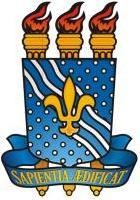 UNIVERSIDADE FEDERAL DA PARAÍBA CENTRO DE CIÊNCIAS HUMANAS, SOCIAIS E AGRÁRIAS. COORDENAÇÃO ACADÊMICA E DE AVALIAÇÃO INSTITUCIONALEDITAL 11/2022PROGRAMA ALUNO COLABORADORANEXO I – Formulário de InscriçãoObservação: Anexar:Cópia do Histórico Escolar do Curso Técnico atualizado e/ou atestado de matrícula, comprovando a matrícula e a frequência regular do(a) estudante.Cópia do Horário Escolar da respectiva turma (pode ser obtido no portal www.cavn.ufpb.br) com comprovante de carga horária compatível e disponível com o horário de estágio.Cópia dos documentos pessoais: RG, CPF;Dados bancários (Numero da conta corrente, Banco e Agência);Comprovante de Quitação Eleitoral (para estudantes maiores de 18 anos);Comprovante de Quitação Militar (apenas para os alunos maiores de 18 anos);Comprovante de Remuneração Familiar.Eu, _______________________________________________, declaro que li e estou de acordo com as regras e normas estabelecidas pelo Edital 11/2022 do CAVN/CCHSA/UFPB. Bananeiras, ____de agosto de 2022.Nome completo:Curso: Matrícula:Turno de aulas:E-mail:Celular:Endereço: Vaga pretendida:(    ) Residência Estudantil Masculina/CAESTVaga pretendida:(    ) Residência Estudantil Feminina/CAESTVaga pretendida:(    ) Piscina/CAESTVaga pretendida:(    ) Coordenação PedagógicaVaga pretendida:(    ) Arte e Cultura/Diretoria do CAVNVaga pretendida:(    ) Banda Marcial/ Diretoria do CAVN